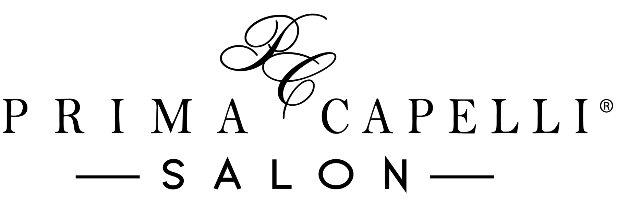 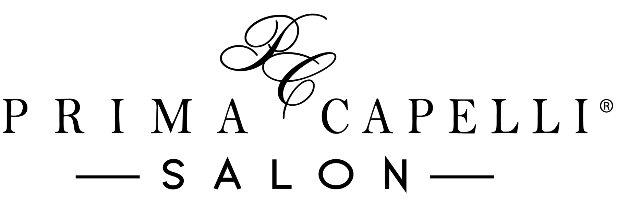 Holiday In-Salon Bridal Services Contract Security Deposit  ~ A security deposit is required to guarantee the requested wedding date ~ A $50 deposit is required for up to 1 bridal guest; A $300 deposit is required for 3 or more bridal guests ~ The deposit will be applied to the cost of services the day of the wedding ~ Deposits are refundable up to six weeks prior to the wedding ~ The contract must be signed and the security deposit must be submitted within one week of booking the services to secure the requested date. ____ (Initial Here)Cancellation ~ Appointments are subject to cancellation if deposit and contract are not submitted within one week of booking services ~ Cancellations or modifications to wedding-day appointments must be made no later than six weeks prior to the requested wedding date. ~ Failure to cancel the bridal party after the deadline of the six-week time frame will result in the forfeiture of all of the security deposit. The base price of any individual service canceled after the 6-week deadline will be deducted from the deposit ____ (Initial Here)Stylist Fee  ~ A stylist fee of $80 per stylist/makeup artist will be applied the day of the event. If services exceed 6 hours, then a service fee of $13 per hour, rounded up to the next hour will be added.To ensure all services are completed on time, we may require an assistant to travel and help with preparation for hair services. In this case a $50 fee will be applied.Miscellaneous  ~ To ensure satisfaction of services for the day of the wedding, we recommend the bride schedule a practice formal style and makeup trial prior to the wedding day. In salon pricing will apply for this appointment. Pricing for the trial services is separate from the deposit and wedding day costs.~ We recommend all guests receiving styles to wash their hair the day before the wedding, not the day of, as clean hair does not hold up as well as second day hair~ Additional charges may apply to any bridal party guest who arrives with wet hair; we cannot guarantee timely completion of services if guests arrive with wet hair. ~ Please wear a shirt that is easy to remove and won’t ruin your style, such as a button-down top. ____ (Initial Here) Pricing: Fees will be collected within one week prior to the event. Any overages will be collected the day of.~ Formal Style…. $120~Full Make-up Application… $105 (includes eyelash application) *There will be a $20 overage fee for any makeup application or styling time exceeding 45 minutes.A 20% gratuity charge will be added to all services completed.**In addition to this contract, a finalized contract must be signed at the 6-week mark including the exact number of services requested. The base cost of each contracted service NOT performed the day of the wedding will be deducted from the security deposit**Submission DetailsWedding Date: ________________          Desired time of completion: ______________Number of Hair Services Requested: ______________  Number of Makeup Services Requested: ___________  Signature: ___________________________________ Date: ________________ Your special day is just as important to us as it is to you. We will provide you with professional, punctual service to ensure your day is magical and memorable. Thank you for choosing Prima Capelli Salon. Contract prices are valid through December 31st, 2024